Číslo šablony: III/2VY_32_INOVACE_P8_2.20Tematická oblast: Doplňující gramatická cvičení A2/B1ZVRATNÁ  SLOVESA                        Typ: DUM – pracovní list                        Předmět: Německý jazyk                        Ročník: 4. r. (4leté), 6. r. (6leté),NKO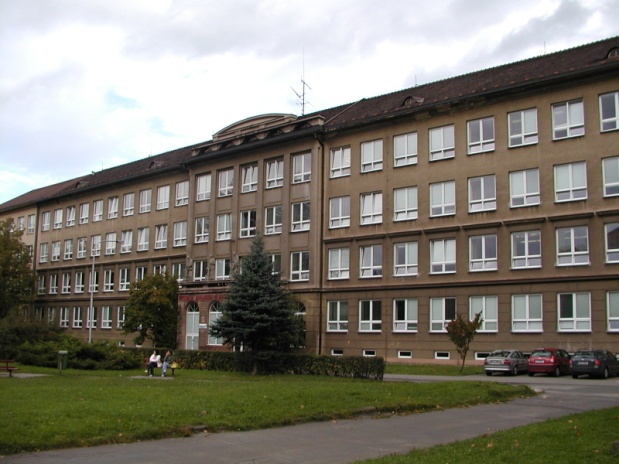 Zpracováno v rámci projektuEU peníze školámCZ.1.07/1.5.00/34.0296Zpracovatel:                                                  Mgr. Alena WozniakováGymnázium, Třinec, příspěvková organizaceDatum vytvoření: říjen 2012Metodický list PL může být použit celý nebo jen jeho části, je určen  pro procvičení, opakování, shrnutí  neboprověření gramatického učiva.PL je vypracován od nejjednodušších po složitější úkoly.  Cílem je systematizovat gramatické učivo a zlepšit výsledky žáků.Interaktivní prostředí umožňuje lepší praktické využití PL a větší přehlednost procvičovaného učiva.                                                 Zvratná slovesa Zopakujte  si :Zvratné zájmeno sich je v němčině jen v 3. osobě jednotného a množného čísla.V 1. a 2. osobě obou čísel ho nahrazujeme  tvary  osobních zájmen.Některá zvratná slovesa v češtině nejsou zvratná v němčině- např.učit se –  lernen, ptát se – fragen, dozvědět se – erfahren,...Sloveso sich vorstellen znamená představit se i představit si něco – ich stelle mich  vor - představuju se, ich stelle mir  etwas vor – představuju si něco
Vyčasujte sloveso sich ärgern. 1. ich                                                          1.wir                                              2. du                                                           2.ihr 3. er (sie, es)                                              3 sie(Sie)1.   Doplňte zvratné zájmeno ve 4. pádě.
 Ich setze …. auf die Bank. Wo entspannst du …. am liebsten? Er schläft … am 
 liebsten am Sonntag aus. Womit beschäftigt ihr ….? Sie erholen …… am besten am                                                                             Meer. Wir bereiten  ...... für die Prüfung vor. Ich wasche ……. jeden  Morgen.   Osobní zájmena mohou být i ve 3. pádě.  Vyčasujte sloveso sich etwas kaufen.  1. ich                                                           1. wir  2. du                                                            2. ihr  3. er (sie,es)                                               3. sie (Sie)  2. Doplňte zvratné zájmeno ve 3. pádě. Ich  kaufe... etwas zum Abendbrot. Was siehst du……an? Putzt du ...... die Zähne? Was stellt ihr …vor? Wir kaufen ……etwas für den Winter. Wascht ihr …die Hände?     Zopakujte si rozkazovací způsob.    Erhol(e) dich!    Erholen wir uns!         Kauf dir etwas!      Kaufen wir uns etwas!        Erholt euch!      Erholen Sie sich!          Kauft euch etwas!  Kaufen Sie sich etwas!Doplňte správné zvratné zájmeno.       Entspanne ... ! Bereiten Sie  ... vor! Bereite  ... vor! Putz  ...  die Zähne!                                        Entspannenn Sie ….! Wascht……die Hände! Stellen Sie  …   vor!      4. Přeložte.       Rád se dívám na hokej.        Nezlob se!        Musíme se omluvit.       Těšíme se na prázdniny.        Kde se setkáme?        Musíme se převléknout.        Oni se už připravují.        Helga se líčí  každý  den.        Holíš se už?Zdroje:Archiv autora